CERTIFICATION DELe 07/05/203 - Dojo Jean Pilorges Rue Roger Aini - Lisieux (14100)Le 21/05/2023 - Bassin d’apprentissagede la Touque - Rue de la Touque - Lisieux (14100)Dim. 07mai 2023Dim. 21mai 2023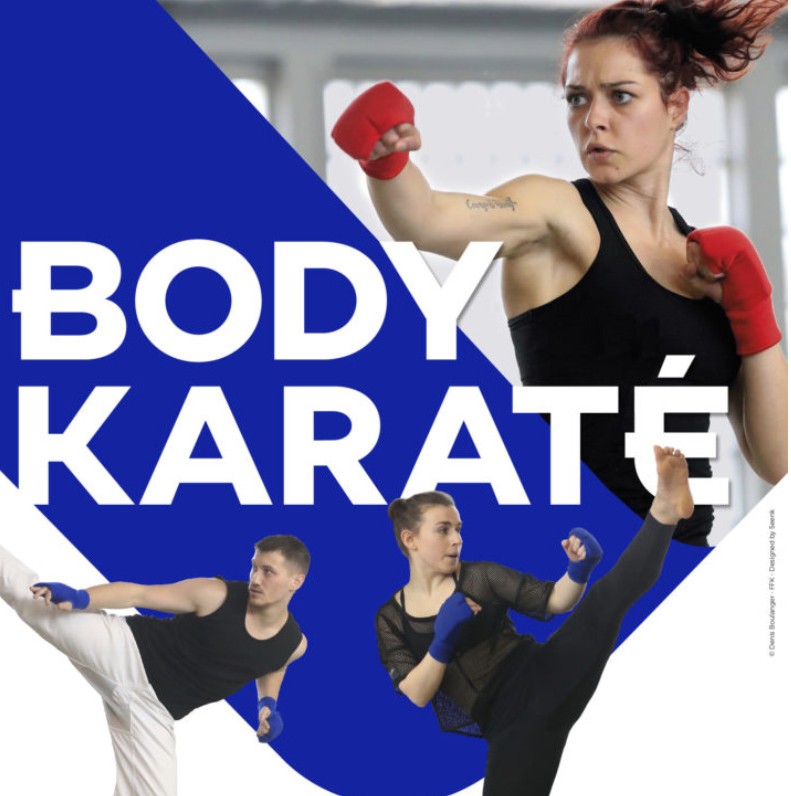 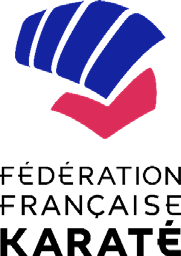 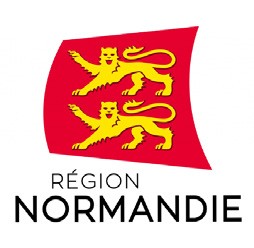 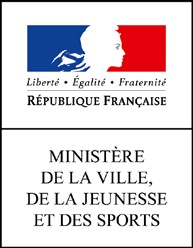 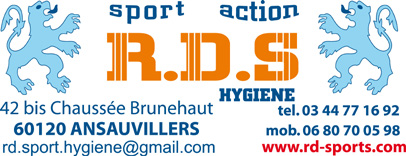 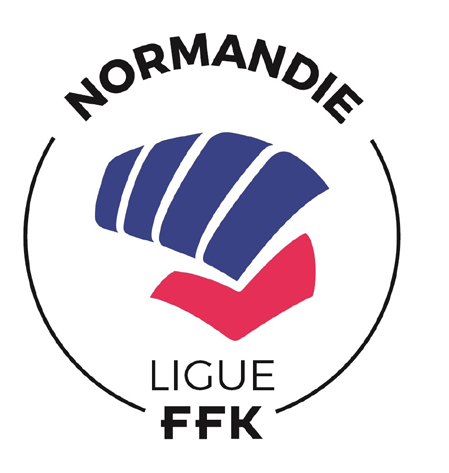 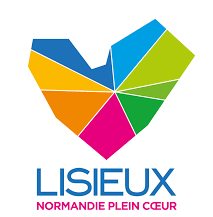 Date limite des inscriptions le 14 Avril 2023Ligue de Normandie de Karaté8 av. John Fitzgerald BP104 76122 Le-Grand-Quevilly 02 35 67 62 61 / ffkarate.normandie@orange.fr https://sites.ffkarate.fr/normandie/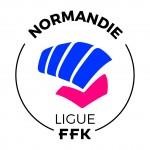 Fiche de candidatureNom : ...................................................... Nom d’usage: ................................. Sexe : M 	F Prénom :......................................................................................................................................................Date de naissance : ..... /...... /	Pays de naissance :.....................................Ville de naissance (avec code postal obligatoire):......................................................................................................................................................Nationalité :......................................................................................................................................................Profession :......................................................................................................................................................Adresse permanente :......................................................................................................................................................Code Postal :	Ville :...........................................................................Tél. :	Portable :...........................................................................E-mail en caractère d’imprimerie : ..........................................................@...............................Numéro de licence :	Numéro d’affiliation du club :...........................................................................Discipline :	Grade :...........................................................................Responsabilités associatives :............................................................................................................................................................................................................................................................................................................Responsabilités fédérales :............................................................................................................................................................................................................................................................................................................Coût de la formation : 200 €Numéro de chèque :	Banque :...........................................................................Nom de l’émetteur du chèque :...................................................................................................................................................... Montant espèces : ............................................1 copie de la carte nationale d’identité (recto et verso) : être âgé au moins de 18 ansHistorique de vos licences (Veuillez-vous rapprocher de votre club)1 certificat médical de non contre-indication à l’encadrement du karaté ou d’unediscipline associée datant de moins de 3 mois1 copie du Diplôme de secourisme, du PSC1, ou d’une attestation équivalenteen cours de validitéJe soussigné(e) : ................................................certifie l’exactitude des renseignements fournis dans ce dossier et demande au jury d’admission d’examiner ma candidature à l’entrée en formation au Certificat de Body Karaté.Fait à : ............................................. , le :	Signature :CBKLE CERTIFICAT DE BODY KARATÉLe CBK est un certificat fédéral d’enseignement bénévole spécifique pour l’enseignement du karaté au sein d’un club affilié FFKDA. L’obtentiondu CBK ne permet pas l’ouverture d’un club affilié à la FFK.OBJECTIFS. Enseigner le body karaté. Organiser la sécurité des pratiquants lors des séances. Développer la pratique à long terme du body karaté.VOLUME ET CONTENUS. Le volume total de la formation est de 32 heures3 Unités de formation à valider :	BC1 :  Enseignement et animation CBKBC2 : Environnement associatif et fédéral BC3 : Musique et mouvementPRÉREQUIS. Avoir 3 années de licence. Avoir 18 ans minimum. Avoir la licence fédérale FFK de l’année en cours. Posséder un diplôme de secourisme ou équivalentIl n’y a pas de prérequis de gradeprix : 200 €6.Travail en préformationFormation en centreStage fédéral en situation4 heures24 heures4 heures